Missouri Cattlemen’s AssociationBuckle Order FormProceeds benefit the MCA Political Action Committee                                                                          Adult Buckle					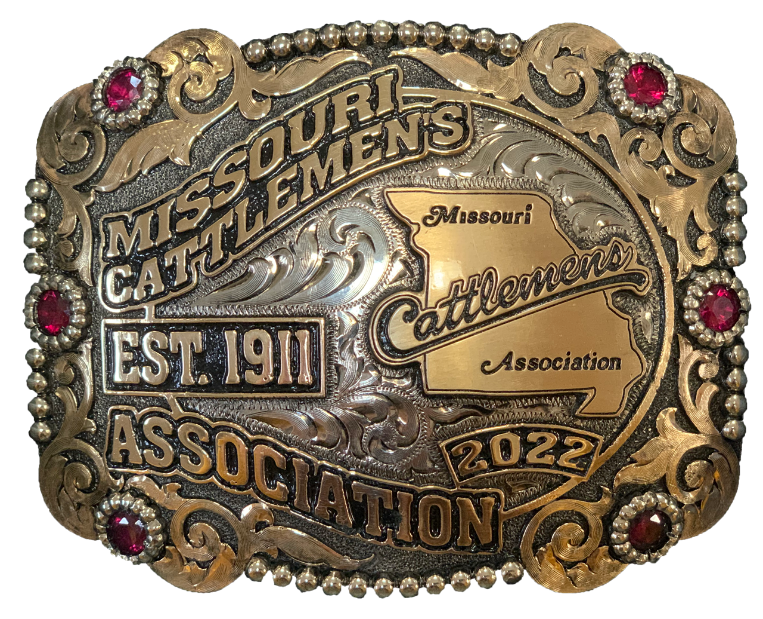 Name:________________________________________________________________________ Address: ______________________________________________________________________City: _____________________________ State: ________ Zip: ___________________________Number of Adult Buckles ($150/each):  ______________________________________________Order Total:  ___________________________________________________________________Pick Up/Shipping (Free Shipping):  _________________________________________________ *Pick up will be at MCA Headquarters in Columbia, MO. Payment Type: Check #:  ___________________________________________ (check attached)**All checks should be made payable to MCA PAC.Card #: __________________________________ Exp: ___________ Security Code:  __________Please send completed form tolisa@mocattle.comor mail to MCA Headquarters:2306 Bluff Creek DriveColumbia, MO 65201